Hier sind eine Reihe von Verständnisfragen zum Film ...                                       Name:_________________________Chemische Voraussetzungen für die Farbigkeit  by simpleclub 5:34 Min1. In welchem Wellenlängenbereich strahlt sichtbares Licht? Welche Farbe besitzt das energiereiche Licht im sichtbaren Spektrum?2. Welche Eigenschaften zeichnen Farbstoffe aus?3. Erläutere den speziellen Aufbau eines Farbstoffmoleküls und begründe die Farbwirkung!4. Erkläre den Einfluss des Farbstoffmoleküls auf weißes Licht!5. Beschreibe oder Zeichne die Strukturformel eines einfachen farbigen Moleküls!6. Stelle die mesomeren Grenzstrukturen eines konjugierten Doppelbindungssystems dar!7. Was versteht man unter einem chromophoren Molekül?AKKappenberg
Chemische Voraussetzungen für die FarbigkeitOCAr2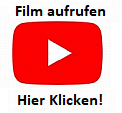 